Протокол № 13Об итогах закупа изделий медицинского назначения на 2018 год.      г. Алматы                                                                                                                                                                                               «02» мая 2018 г.Организатор закупок РГП на ПХВ «Казахский Национальный Медицинский Университет имени С.Д.Асфендиярова» Министерства Здравоохранения Республики Казахстан, находящегося по адресу г. Алматы, ул. Толе Би 94, в соответствии с п.104 главой 9 Правил  организации и проведения закупа лекарственных средств, профилактических (иммунобиологических, диагностических, дезинфицирующих) препаратов, изделий медицинского назначения и медицинской техники, фармацевтических услуг по оказанию гарантированного объема бесплатной медицинской помощи и медицинской помощи в системе обязательного социального медицинского страхования» утвержденного Постановлением Правительства РК от 30.10.2009 г. № 1729, провел закуп способом запроса ценовых предложений  по следующим наименованиям:Выделенная сумма  6 436 824,00 (Шесть миллионов четыреста тридцать шесть тысяч восемьсот двадцать четыре) тенге.Место поставки товара: г. Алматы,  Университетская клиника  «Аксай» мкр. Таусамалы, ул. Жана Арна д. 14/1.Наименование потенциальных поставщиков, представивщих ценовое предложение до истечения окончательного срока предоставления ценовых предложений:ТОО «Гиппократ» - г. Алматы, ул.Азовская, 31 (23.04.2018 в 16.32)ТОО «Apex Co» -  г. Алматы, ул.Огарева, 4Б, 24 (24.04.2018 в 11.46)ТОО "А-37" – г. Алматы, ул.Басенова, д.27 (24.04.2018 в 11.46) ТОО "Гелика" - г. Петропавловск, ул. Маяковского,95 (25.04.2018 в 09.11)ТОО "Садыхан Премиум"- г. Алматы, Станкевича, ул. Стахановская, 44/21 (25.04.2018 в  09.53)Организатор закупок РГП на ПХВ «Казахский национальный медицинский университет имени С.Д. Асфендиярова» МЗ РК по результатам оценки и сопоставления ценовых предложений потенциальных поставщиков РЕШИЛА:- определить победителем ТОО "Садыхан Премиум"- г. Алматы, Станкевича, ул. Стахановская, 44/21 по лотам  № 50-58  и заключить с ним договор на сумму 1 480 000 (Один миллион четыреста восемьдесят тысяч) тенге, на основании предоставления наименьшего ценового предложения;- определить победителем ТОО «Гиппократ» - г. Алматы, ул.Азовская, 31 по лотам  №80 и заключить с ним договор на сумму 44 000 (Сорок четыре тысячи) тенге, на основании предоставления наименьшего ценового предложения;- определить победителем ТОО «Apex Co», г. Алматы, ул.Огарева, 4Б, 24  по лотам № 27-40  и заключить с ним договор на сумму  269 365  (Двести шестьдесят девять тысяч триста шестьдесят пять) тенге, на основании предоставления наименьшего ценового предложения;          Признать несостоявшимся лоты №1-26, 41-49, 59-79,81-98  на основании отсутствия представленных ценовых предложений.         Победитель представляет Заказчику или организатору закупа в течение десяти календарных дней со дня признания победителем пакет документов, подтверждающие соответствие квалификационным требованиям, согласно главе 10, пункта 113 Постановления Правительства РК от  г. №1729.        Председатель комиссии:        Руководитель Департамента экономики и финансов                            _______________________      Утегенов А.К.      Члены комиссии:                                                                                       Руководитель управления государственных закупок                          _________________________    Кумарова Н.А.        Руководитель отдела лекарственного обеспечения                              _________________________    Адилова Б.А.        Секретарь комиссии:                                                                             _________________________    Джумаканова Д.М.                                                                                                                                                                                                                                                                                                                                                                                                                                         С.Ж.АСФЕНДИЯРОВ АТЫНДАҒЫҚАЗАҚ ҰЛТТЫҚ МЕДИЦИНА УНИВЕРСИТЕТІ 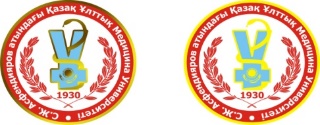 КАЗАХСКИЙ НАЦИОНАЛЬНЫЙ МЕДИЦИНСКИЙ  УНИВЕРСИТЕТ ИМЕНИ  С.Д.АСФЕНДИЯРОВАП.ПНаименование  ТовараКраткое описание
Ед.изм
Кол-воЦена за единицу товара
(в тенге)Общ. стоим. Товара
(в тенге)1Монополярный инструмент ручным переключением,53-045Инструмент ручка разъем 4 ммшт55,0025,002Лампы бактерицидныелампы бактерицидные ДБ-30шт.33 277,009 831,003Лампы бактерицидныелампы  бактерицидные ДБ-15 к устан. Панмед  1--M TUV 15W LL)шт.32 564,007 692,004Зеркало без ручкиСталь стоматологический медицинский инструментшт.40295,0011 800,005Гладилка серповиднаяСталь стоматологический медицинский инструментшт.6588,003 528,006Гладилка штопферСталь стоматологический медицинский инструментшт.6567,003 402,007ЭкскаваторСталь стоматологический медицинский инструментшт.6570,003 420,008Шпатель 2-х стороннийСталь стоматологический медицинский инструментшт.6635,003 810,009Пинцет стоматологическийСталь стоматологический медицинский инструментшт.61 500,009 000,0010Ножницы хирургическиеСталь стоматологический медицинский инструментшт.11 800,001 800,0011Штопфер 2-х стороннийСталь стоматологический медицинский инструментшт.7592,004 144,0012Элеваторы зубной от себя.на себяСталь стоматологический медицинский инструментшт.11 800,001 800,0013щипцы хирургические (разные)Сталь стоматологический медицинский инструментшт.23 227,006 454,0014Зонт  изогнутыйСталь стоматологический медицинский инструментшт.6500,003 000,0015Роторасширителис кремальеройшт.113 800,0013 800,0016Языкодержателидля взрослыхшт.13 200,003 200,0017Языкодержателидля детейшт.13 200,003 200,0018Карпульный шприц-стоматологическийКарпульный шприц-стоматологическийшт.32 500,007 500,0019Наконечник угловойУгловой  НУ-40, наконечники для стоматологических  установокшт.117 670,0017 670,0020Наконечник турбинныйНСТФ-300-1 М4 , наконечники для стоматологических  установокшт.223 609,0047 218,0021Наконечник микромоторный .Наконечник микроматор пневматический МП-40шт.132 186,0032 186,0022Шлем, экран защитный стоматологическийзащитный стоматологическийшт.13 500,003 500,0023Наконечник НСТ-300 Сапфир(кнопочный)Наконечник стоматологическийшт.114 861,0014 861,0024Щипцы крампонныеДля зуботехнических работшт.14 280,004 280,0025Мешок АмбуАппарат искусственного дыхания ручной (Мешок Амбу)шт.335 000,00105 000,0026ТонометрДля измерения артериального давленияшт.12 300,002 300,0027Винт кортикальный самонарезающий 3.5х24ммВинт кортикальный самонарезающий 3,5 - Винт длиной 24мм, 28мм, 30мм, 32мм, 34мм, 36мм, 40мм, 45мм, 50мм. Резьба диаметром 3,5мм. Резьба на винте полная. Головка винта полупотайная, высотой 2,6мм под шестигранную отвертку S2,5, глубина шлица 1,9мм. Винт имеет самонарезающую резьбу что позволяет фиксировать его без использования метчика. Рабочая часть винта имеет конусное начало, вершинный угол - 60°. Конусное начало имеет 3 подточки длиной 6мм, проходящие по радиусу R20мм. Материал изготовления - нержавеющая сталь, соответствующая международному стандарту ISO 5832 для изделий, имплантируемых в человеческий организм. Сталь технические нормы: ISO 5832/1; состав материала: C     - 0,03% max., Si - 1,0% max., Mn - 2,0% max., P - 0,025% max., S - 0,01% max., N - 0,1% maх., Cr - 17, 0 - 19,0% max., Mo - 2,25 - 3,0%, Ni - 13,0 - 15,0%, Cu - 0,5% max., Fe - остальное.шт.251 380,0034 500,0028Винт кортикальный самонарезающий 3.5х28ммВинт кортикальный самонарезающий 3,5 - Винт длиной 24мм, 28мм, 30мм, 32мм, 34мм, 36мм, 40мм, 45мм, 50мм. Резьба диаметром 3,5мм. Резьба на винте полная. Головка винта полупотайная, высотой 2,6мм под шестигранную отвертку S2,5, глубина шлица 1,9мм. Винт имеет самонарезающую резьбу что позволяет фиксировать его без использования метчика. Рабочая часть винта имеет конусное начало, вершинный угол - 60°. Конусное начало имеет 3 подточки длиной 6мм, проходящие по радиусу R20мм. Материал изготовления - нержавеющая сталь, соответствующая международному стандарту ISO 5832 для изделий, имплантируемых в человеческий организм. Сталь технические нормы: ISO 5832/1; состав материала: C     - 0,03% max., Si - 1,0% max., Mn - 2,0% max., P - 0,025% max., S - 0,01% max., N - 0,1% maх., Cr - 17, 0 - 19,0% max., Mo - 2,25 - 3,0%, Ni - 13,0 - 15,0%, Cu - 0,5% max., Fe - остальное.шт.251 380,0034 500,0029Винт кортикальный самонарезающий 3.5х30ммВинт кортикальный самонарезающий 3,5 - Винт длиной 24мм, 28мм, 30мм, 32мм, 34мм, 36мм, 40мм, 45мм, 50мм. Резьба диаметром 3,5мм. Резьба на винте полная. Головка винта полупотайная, высотой 2,6мм под шестигранную отвертку S2,5, глубина шлица 1,9мм. Винт имеет самонарезающую резьбу что позволяет фиксировать его без использования метчика. Рабочая часть винта имеет конусное начало, вершинный угол - 60°. Конусное начало имеет 3 подточки длиной 6мм, проходящие по радиусу R20мм. Материал изготовления - нержавеющая сталь, соответствующая международному стандарту ISO 5832 для изделий, имплантируемых в человеческий организм. Сталь технические нормы: ISO 5832/1; состав материала: C     - 0,03% max., Si - 1,0% max., Mn - 2,0% max., P - 0,025% max., S - 0,01% max., N - 0,1% maх., Cr - 17, 0 - 19,0% max., Mo - 2,25 - 3,0%, Ni - 13,0 - 15,0%, Cu - 0,5% max., Fe - остальное.шт.251 644,0041 100,0030Винт кортикальный самонарезающий 3.5х32ммВинт кортикальный самонарезающий 3,5 - Винт длиной 24мм, 28мм, 30мм, 32мм, 34мм, 36мм, 40мм, 45мм, 50мм. Резьба диаметром 3,5мм. Резьба на винте полная. Головка винта полупотайная, высотой 2,6мм под шестигранную отвертку S2,5, глубина шлица 1,9мм. Винт имеет самонарезающую резьбу что позволяет фиксировать его без использования метчика. Рабочая часть винта имеет конусное начало, вершинный угол - 60°. Конусное начало имеет 3 подточки длиной 6мм, проходящие по радиусу R20мм. Материал изготовления - нержавеющая сталь, соответствующая международному стандарту ISO 5832 для изделий, имплантируемых в человеческий организм. Сталь технические нормы: ISO 5832/1; состав материала: C     - 0,03% max., Si - 1,0% max., Mn - 2,0% max., P - 0,025% max., S - 0,01% max., N - 0,1% maх., Cr - 17, 0 - 19,0% max., Mo - 2,25 - 3,0%, Ni - 13,0 - 15,0%, Cu - 0,5% max., Fe - остальное.шт.251 644,0041 100,0031Винт кортикальный самонарезающий 3.5х34ммВинт кортикальный самонарезающий 3,5 - Винт длиной 24мм, 28мм, 30мм, 32мм, 34мм, 36мм, 40мм, 45мм, 50мм. Резьба диаметром 3,5мм. Резьба на винте полная. Головка винта полупотайная, высотой 2,6мм под шестигранную отвертку S2,5, глубина шлица 1,9мм. Винт имеет самонарезающую резьбу что позволяет фиксировать его без использования метчика. Рабочая часть винта имеет конусное начало, вершинный угол - 60°. Конусное начало имеет 3 подточки длиной 6мм, проходящие по радиусу R20мм. Материал изготовления - нержавеющая сталь, соответствующая международному стандарту ISO 5832 для изделий, имплантируемых в человеческий организм. Сталь технические нормы: ISO 5832/1; состав материала: C     - 0,03% max., Si - 1,0% max., Mn - 2,0% max., P - 0,025% max., S - 0,01% max., N - 0,1% maх., Cr - 17, 0 - 19,0% max., Mo - 2,25 - 3,0%, Ni - 13,0 - 15,0%, Cu - 0,5% max., Fe - остальное.шт.151 644,0024 660,0032Винт кортикальный самонарезающий 3.5х36ммВинт кортикальный самонарезающий 3,5 - Винт длиной 24мм, 28мм, 30мм, 32мм, 34мм, 36мм, 40мм, 45мм, 50мм. Резьба диаметром 3,5мм. Резьба на винте полная. Головка винта полупотайная, высотой 2,6мм под шестигранную отвертку S2,5, глубина шлица 1,9мм. Винт имеет самонарезающую резьбу что позволяет фиксировать его без использования метчика. Рабочая часть винта имеет конусное начало, вершинный угол - 60°. Конусное начало имеет 3 подточки длиной 6мм, проходящие по радиусу R20мм. Материал изготовления - нержавеющая сталь, соответствующая международному стандарту ISO 5832 для изделий, имплантируемых в человеческий организм. Сталь технические нормы: ISO 5832/1; состав материала: C     - 0,03% max., Si - 1,0% max., Mn - 2,0% max., P - 0,025% max., S - 0,01% max., N - 0,1% maх., Cr - 17, 0 - 19,0% max., Mo - 2,25 - 3,0%, Ni - 13,0 - 15,0%, Cu - 0,5% max., Fe - остальное.шт.151 644,0024 660,0033Винт кортикальный самонарезающий 3.5х40ммВинт кортикальный самонарезающий 3,5 - Винт длиной 24мм, 28мм, 30мм, 32мм, 34мм, 36мм, 40мм, 45мм, 50мм. Резьба диаметром 3,5мм. Резьба на винте полная. Головка винта полупотайная, высотой 2,6мм под шестигранную отвертку S2,5, глубина шлица 1,9мм. Винт имеет самонарезающую резьбу что позволяет фиксировать его без использования метчика. Рабочая часть винта имеет конусное начало, вершинный угол - 60°. Конусное начало имеет 3 подточки длиной 6мм, проходящие по радиусу R20мм. Материал изготовления - нержавеющая сталь, соответствующая международному стандарту ISO 5832 для изделий, имплантируемых в человеческий организм. Сталь технические нормы: ISO 5832/1; состав материала: C     - 0,03% max., Si - 1,0% max., Mn - 2,0% max., P - 0,025% max., S - 0,01% max., N - 0,1% maх., Cr - 17, 0 - 19,0% max., Mo - 2,25 - 3,0%, Ni - 13,0 - 15,0%, Cu - 0,5% max., Fe - остальное.шт.101 902,0019 020,0034Винт кортикальный самонарезающий 3.5х45ммВинт кортикальный самонарезающий 3,5 - Винт длиной 24мм, 28мм, 30мм, 32мм, 34мм, 36мм, 40мм, 45мм, 50мм. Резьба диаметром 3,5мм. Резьба на винте полная. Головка винта полупотайная, высотой 2,6мм под шестигранную отвертку S2,5, глубина шлица 1,9мм. Винт имеет самонарезающую резьбу что позволяет фиксировать его без использования метчика. Рабочая часть винта имеет конусное начало, вершинный угол - 60°. Конусное начало имеет 3 подточки длиной 6мм, проходящие по радиусу R20мм. Материал изготовления - нержавеющая сталь, соответствующая международному стандарту ISO 5832 для изделий, имплантируемых в человеческий организм. Сталь технические нормы: ISO 5832/1; состав материала: C     - 0,03% max., Si - 1,0% max., Mn - 2,0% max., P - 0,025% max., S - 0,01% max., N - 0,1% maх., Cr - 17, 0 - 19,0% max., Mo - 2,25 - 3,0%, Ni - 13,0 - 15,0%, Cu - 0,5% max., Fe - остальное.шт.51 902,009 510,0035Винт кортикальный самонарезающий 3.5х50ммВинт кортикальный самонарезающий 3,5 - Винт длиной 24мм, 28мм, 30мм, 32мм, 34мм, 36мм, 40мм, 45мм, 50мм. Резьба диаметром 3,5мм. Резьба на винте полная. Головка винта полупотайная, высотой 2,6мм под шестигранную отвертку S2,5, глубина шлица 1,9мм. Винт имеет самонарезающую резьбу что позволяет фиксировать его без использования метчика. Рабочая часть винта имеет конусное начало, вершинный угол - 60°. Конусное начало имеет 3 подточки длиной 6мм, проходящие по радиусу R20мм. Материал изготовления - нержавеющая сталь, соответствующая международному стандарту ISO 5832 для изделий, имплантируемых в человеческий организм. Сталь технические нормы: ISO 5832/1; состав материала: C     - 0,03% max., Si - 1,0% max., Mn - 2,0% max., P - 0,025% max., S - 0,01% max., N - 0,1% maх., Cr - 17, 0 - 19,0% max., Mo - 2,25 - 3,0%, Ni - 13,0 - 15,0%, Cu - 0,5% max., Fe - остальное.шт.51 902,009 510,0036Винт кортикальный самонарезающий 4.5х26ммвинт кортикальный самонарезающий 4,5 - Винт длиной 26мм, 30мм, 36мм, 40мм, 50мм. Резьба двухзаходная диаметром 4,5мм. Резьба на винте полная. Головка винта полупотайная, высотой 3,7мм под шестигранную отвертку S3,5мм, глубина шестигранного шлица 2,9мм. Винт имеет самонарезающую резьбу что позволяет фиксировать его без использования метчика. Рабочая часть винта имеет конусное начало, вершинный угол - 60°. Конусное начало имеет 3 подточки длиной 6мм, проходящие по радиусу R20мм. Импланты должны быть оценены по критериям безопасности и совместимости с процедурами магнитно-резонансной томографии. Материал изготовления: сплав титана, соответствующий международному стандарту ISO 5832 для изделий, имплантируемых в человеческий организм. Материал изготовления - нержавеющая сталь, соответствующая международному стандарту ISO 5832 для изделий, имплантируемых в человеческий организм. Сталь технические нормы: ISO 5832/1; состав материала: C     - 0,03% max., Si - 1,0% max., Mn - 2,0% max., P - 0,025% max., S - 0,01% max., N - 0,1% maх., Cr - 17, 0 - 19,0% max., Mo - 2,25 - 3,0%, Ni - 13,0 - 15,0%, Cu - 0,5% max., Fe - остальное.шт.51 657,008 285,0037Винт кортикальный самонарезающий 4.5х30ммвинт кортикальный самонарезающий 4,5 - Винт длиной 26мм, 30мм, 36мм, 40мм, 50мм. Резьба двухзаходная диаметром 4,5мм. Резьба на винте полная. Головка винта полупотайная, высотой 3,7мм под шестигранную отвертку S3,5мм, глубина шестигранного шлица 2,9мм. Винт имеет самонарезающую резьбу что позволяет фиксировать его без использования метчика. Рабочая часть винта имеет конусное начало, вершинный угол - 60°. Конусное начало имеет 3 подточки длиной 6мм, проходящие по радиусу R20мм. Импланты должны быть оценены по критериям безопасности и совместимости с процедурами магнитно-резонансной томографии. Материал изготовления: сплав титана, соответствующий международному стандарту ISO 5832 для изделий, имплантируемых в человеческий организм. Материал изготовления - нержавеющая сталь, соответствующая международному стандарту ISO 5832 для изделий, имплантируемых в человеческий организм. Сталь технические нормы: ISO 5832/1; состав материала: C     - 0,03% max., Si - 1,0% max., Mn - 2,0% max., P - 0,025% max., S - 0,01% max., N - 0,1% maх., Cr - 17, 0 - 19,0% max., Mo - 2,25 - 3,0%, Ni - 13,0 - 15,0%, Cu - 0,5% max., Fe - остальное.шт.51 724,008 620,0038Винт кортикальный самонарезающий 4.5х36ммвинт кортикальный самонарезающий 4,5 - Винт длиной 26мм, 30мм, 36мм, 40мм, 50мм. Резьба двухзаходная диаметром 4,5мм. Резьба на винте полная. Головка винта полупотайная, высотой 3,7мм под шестигранную отвертку S3,5мм, глубина шестигранного шлица 2,9мм. Винт имеет самонарезающую резьбу что позволяет фиксировать его без использования метчика. Рабочая часть винта имеет конусное начало, вершинный угол - 60°. Конусное начало имеет 3 подточки длиной 6мм, проходящие по радиусу R20мм. Импланты должны быть оценены по критериям безопасности и совместимости с процедурами магнитно-резонансной томографии. Материал изготовления: сплав титана, соответствующий международному стандарту ISO 5832 для изделий, имплантируемых в человеческий организм. Материал изготовления - нержавеющая сталь, соответствующая международному стандарту ISO 5832 для изделий, имплантируемых в человеческий организм. Сталь технические нормы: ISO 5832/1; состав материала: C     - 0,03% max., Si - 1,0% max., Mn - 2,0% max., P - 0,025% max., S - 0,01% max., N - 0,1% maх., Cr - 17, 0 - 19,0% max., Mo - 2,25 - 3,0%, Ni - 13,0 - 15,0%, Cu - 0,5% max., Fe - остальное.шт.51 724,008 620,0039Винт кортикальный самонарезающий 4.5х40ммвинт кортикальный самонарезающий 4,5 - Винт длиной 26мм, 30мм, 36мм, 40мм, 50мм. Резьба двухзаходная диаметром 4,5мм. Резьба на винте полная. Головка винта полупотайная, высотой 3,7мм под шестигранную отвертку S3,5мм, глубина шестигранного шлица 2,9мм. Винт имеет самонарезающую резьбу что позволяет фиксировать его без использования метчика. Рабочая часть винта имеет конусное начало, вершинный угол - 60°. Конусное начало имеет 3 подточки длиной 6мм, проходящие по радиусу R20мм. Импланты должны быть оценены по критериям безопасности и совместимости с процедурами магнитно-резонансной томографии. Материал изготовления: сплав титана, соответствующий международному стандарту ISO 5832 для изделий, имплантируемых в человеческий организм. Материал изготовления - нержавеющая сталь, соответствующая международному стандарту ISO 5832 для изделий, имплантируемых в человеческий организм. Сталь технические нормы: ISO 5832/1; состав материала: C     - 0,03% max., Si - 1,0% max., Mn - 2,0% max., P - 0,025% max., S - 0,01% max., N - 0,1% maх., Cr - 17, 0 - 19,0% max., Mo - 2,25 - 3,0%, Ni - 13,0 - 15,0%, Cu - 0,5% max., Fe - остальное.шт.51 780,008 900,0040Винт кортикальный самонарезающий 4.5х50ммвинт кортикальный самонарезающий 4,5 - Винт длиной 26мм, 30мм, 36мм, 40мм, 50мм. Резьба двухзаходная диаметром 4,5мм. Резьба на винте полная. Головка винта полупотайная, высотой 3,7мм под шестигранную отвертку S3,5мм, глубина шестигранного шлица 2,9мм. Винт имеет самонарезающую резьбу что позволяет фиксировать его без использования метчика. Рабочая часть винта имеет конусное начало, вершинный угол - 60°. Конусное начало имеет 3 подточки длиной 6мм, проходящие по радиусу R20мм. Импланты должны быть оценены по критериям безопасности и совместимости с процедурами магнитно-резонансной томографии. Материал изготовления: сплав титана, соответствующий международному стандарту ISO 5832 для изделий, имплантируемых в человеческий организм. Материал изготовления - нержавеющая сталь, соответствующая международному стандарту ISO 5832 для изделий, имплантируемых в человеческий организм. Сталь технические нормы: ISO 5832/1; состав материала: C     - 0,03% max., Si - 1,0% max., Mn - 2,0% max., P - 0,025% max., S - 0,01% max., N - 0,1% maх., Cr - 17, 0 - 19,0% max., Mo - 2,25 - 3,0%, Ni - 13,0 - 15,0%, Cu - 0,5% max., Fe - остальное.шт.51 970,009 850,0041Языкодержатель для детейразмер 140мм,из нержавеющей сталишт12 800,02 800,042Роторасширительиз нержавеющей сталишт12 800,02 800,043Набор кюретажных ложек Graceдля чистки пародонтальных кармановшт1200 000,0200 000,044Хирургический набор Таper Kitдля установки дентальных имплантантовшт1235 000,0235 000,045Микрометр (1119.0000)Кронциркуль – инструмент для измерении с обеих стороншт13 500,003 500,0046Иглодержательиглодержательшт23 066,006 132,0047ПленкаРентгенографическая 30-40 CP-BU new Medical XRAY Film blue 100 NIF 30 x40кор32750682 518,0048Пленкарентгенографическая 24-30CP-BU new Medical XRAY Film blue 100 NIF 24 x30кор316 503,0049 509,0049Пленкарентгенографическая 18-24CP-BU new Medical XRAY Film blue 100 NIF 18 x24кор29 900,0019 800,0050Рентген-пленка 18х24смРентгенпленка  CP-BU NEW NIF 100 (синечувствительная 18х24 см)уп109695,096 950,051Рентген-пленка 24х30смРентгенпленка  CP-BU NEW NIF 100 (синечувствительная 24х30 смуп1015900,0159 000,052Рентген-пленка 30х40смРентгенпленка  CP-BU NEW NIF 100 (синечувствительная 30х40 смуп1026795,0267 950,053Рентген-пленка 35х35смРентгенпленка  CP-BU NEW NIF 100 (синечувствительная 35х35 смуп1029042,0290 420,054ТермопленкаDRYSTAR DT 2 B Medical film  100 NIF 35 x 43кор1065800,0658 000,055Рентгенкассета для синечувсивительной пленки 18х24 смРентгенкассета для синечувствительной пленки  CAS EU*CPB 40018х24 смуп152183,052 183,056Рентгенкассета для синечувствительной пленки 24х30 смРентгенкассета для синечувствительной пленки  CAS EU*CPB 400 24х30 смуп170998,070 998,057Рентгенкассета для синечувствительной пленки 30х40 смРентгенкассета для синечувствительной пленки  CAS EU*CPB 400 30х40 смуп191480,091 480,058Рентгенкассета для синечувствительной пленки 35х35 смРентгенкассета для синечувствительной пленки  CAS EU*CPB 400 35х35смуп192568,092 568,059Эндотрахеальная трубкаЭндотрахеальная трубка№2,5 с манжетой низкого давления (тип Мерфи) силиконизированная, стерилизована, однократного применения .шт50595,029 750,060Набор (расширенный)Для анестезии №22 В комплект  набора входит: Эпидуральный катетер, игла Туохи, Шприц сопротивления10мл, плоский эпидуральный фильтр 0,2м, шприц10мл,скарификатор 1,6/35мм,иглы 05/2ммшт51600,08 000,061Панель 0,8% 3*10  ml- для поиска антителПанель 0,8% 3*10  ml- для поиска антителуп720700,0144 900,062Электроды для ЭМГкомплекткомп25000,010 000,063ЕмкостьКонтейнер с крышкой емкость 3 л. (3000 мл) для химической стерилизации ИМНшт5550,02 750,064Щприцщприц 50,0 для промывания операц раншт200320,064 000,065ЕмкостьКонтейнер (нестерильный) для сбора, транспортировки и хранения биологического материала для проведения гистологических исследований Объем 100 млшт20700,014 000,066ЕмкостьКонтейнер (нестерильный) для сбора, транспортировки и хранения биологического материала для проведения гистологических исследований Объем 70 млшт100700,070 000,067ЕмкостьКонтейнер с крышкой емкость 5 л. (5000 мл) для химической стерилизации ИМНшт5700,03 500,068Краник трехходовой медицинский (тройник)предназначен для соединения инфузионной/ трансфузионной линиишт10100,01 000,069Бинт гипсовыйБинт гипсовый  300 х 10шт1200243,0291 600,070Бинт гипсовыйБинт гипсовый  300 х 15шт1200245,0294 000,071Бинт гипсовыйБинт гипсовый 300 х 20шт1500375,0562 500,072Катетер мочеточниковКатетр мочеточников 4Ғшт10100,01 000,073Катетер мочеточниковКатетр мочеточников 3Ғшт10100,01 000,074Ложка для ФолькманаЛожка цервикальная для забора образцовшт1000120,0120 000,075КатетерКатетр для ГД Ғ9,0шт414000,056 000,076Зажим выходного каналаЗажим выходного канала для перитонального диализашт100460,046 000,077Катетер перитонеальныйКатетер перитонеальный 42 смшт126000,026 000,078Колпачок Mini CapКолпачок Mini Cap для перитонеального диализашт3000270,0810 000,079Термометр для измерения температуры телаТермометр для измерения температуры тела цифровойшт3001100,0330 000,080Индикаторы для контроля паровой стерилизации 132 гр.С в капсулах. Комплект на 500 тестов. Срок годности 2 года.Индикатор 132/20 №500 химические тесты  для контроля качества  паровой стерилизации 0уп202500,050 000,081Лейкопластырь2,25х5 не ткан основе,в рулонахшт150200,030 000,082Комплект магистралейполимерные кровопроводящие для лечебного и донорского плазмофареза, одноразовый стерильныйшт505500,0275 000,083Раствор антикоагулянтанатрия цитрат 4%-250 мл.шт503600,0180 000,084антисептическая жидкостьантисептическая жидкость, для обработки инфицированных каналов, 5мл.   Срок годности 2годафл1820,0820,085Бор алмазный на турб наконеч   шаровидный 035/Бор алмазный на турб наконеч   шаровидный 035/шт5250,01 250,086Бор алмазный на турб наконеч  шаровидный с конусной шейкой   /018/Бор алмазный на турб наконеч  шаровидный с конусной шейкой   /018/шт5250,01 250,087Бор алмазный на турб наконеч  шаровидный с конусной шейкой   021/Бор алмазный на турб наконеч  шаровидный с конусной шейкой   021/шт5250,01 250,088Бор алмазный на турб наконеч  шаровидный с конусной шейкой   023/Бор алмазный на турб наконеч  шаровидный с конусной шейкой   023/шт5250,01 250,089Бор алмазный на турб наконеч шаровидный с конусной шейкой   /016/Бор алмазный на турб наконеч шаровидный с конусной шейкой   /016/шт5250,01 250,090цемент стеклополиалкенатный восстановит. Хим.  Отвержд. Порошок 10гр, жидкость 8гр/J23цемент стеклополиалкенатный восстановит. Хим.  Отвержд. Порошок 10гр, жидкость 8гр/J23уп14045,04 045,091Головка  для полирования пломб по 8штполировальная для пломб. Срок годности 2 годауп1420,0420,092Губка гемостатическая 10х10х10ммГубка гемостатическая абсорбирующая желатиновая рассасывающаяся стерильная10х10х10ммшт5350,01 750,093Дентин для повязок 200 гр.Дентин для повязок,уп1800,0800,094Клеенка медицинская подкладнаяКлеенка медицинская размерм11000,01 000,095Матрицы металлическиеСталь стоматологический медицинский инструментуп21117,02 234,096Пленка рентгеновская 3*4 (по 100 шт)Пленка рентгеновская 3*4 (по 100 шт)уп22700,05 400,097Пульпоэкстракторы корневыеСталь стоматологический медицинский инструмент. Срок годности 2 годауп31050,03 150,098Штифт гуттаперчивый №15-40 ассортиСтержень, изготовленный из гуттаперчи, применяемый в стоматологии при пломбировке корневых каналов.уп11091,01 091,0ВСЕГО6 436 824,00№ п/пНаименование товараед. измкол-воТОО "Садыхан Премиум"ТОО "Садыхан Премиум"ТОО "Гелика"ТОО "Гелика"ТОО "Гиппократ"ТОО "Гиппократ"ТОО "А-37"ТОО "А-37"ТОО "АРЕХ Со"ТОО "АРЕХ Со"№ п/пНаименование товараед. измкол-воценасуммаценасуммаценасуммаценасуммаценасумма27Винт кортикальный самонарезающий 3.5х24ммшт.2513803450013143285028Винт кортикальный самонарезающий 3.5х28ммшт.2513803450013143285029Винт кортикальный самонарезающий 3.5х30ммшт.2516444110015663915030Винт кортикальный самонарезающий 3.5х32ммшт.2516444110015663915031Винт кортикальный самонарезающий 3.5х34ммшт.1516442466015662349032Винт кортикальный самонарезающий 3.5х36ммшт.1516442466015662349033Винт кортикальный самонарезающий 3.5х40ммшт.1019021902018111811034Винт кортикальный самонарезающий 3.5х45ммшт.5190295101811905535Винт кортикальный самонарезающий 3.5х50ммшт.5190295101811905536Винт кортикальный самонарезающий 4.5х26ммшт.5165782851578789037Винт кортикальный самонарезающий 4.5х30ммшт.5172486201642821038Винт кортикальный самонарезающий 4.5х36ммшт.5172486201642821039Винт кортикальный самонарезающий 4.5х40ммшт.5178089001695847540Винт кортикальный самонарезающий 4.5х50ммшт.5197098501876938050Рентген-пленка 18х24смуп1068006800079007900051Рентген-пленка 24х30смуп10123001230001320013200052Рентген-пленка 30х40смуп10190001900002180021800053Рентген-пленка 35х35смуп101980019800054Термопленкакор10597005970006180061800055Рентгенкассета для синечувсивительной пленки 18х24 смуп1520005200056Рентгенкассета для синечувствительной пленки 24х30 смуп1700007000057Рентгенкассета для синечувствительной пленки 30х40 смуп1900009000058Рентгенкассета для синечувствительной пленки 35х35 смуп1920009200080Индикаторы для контроля паровой стерилизации 132 гр.С в капсулах. Комплект на 500 тестов. Срок годности 2 года.уп202 20044 000